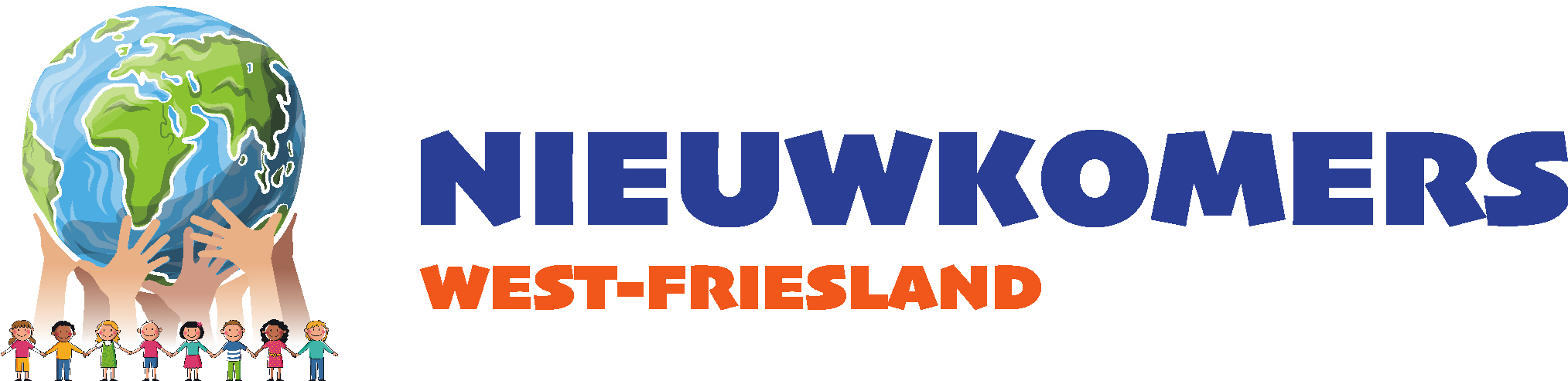 Tijdspad nieuwkomersklasAanmeldingPeriode nieuwkomersklasnb: in geval van zorg wordt eerder een oudergesprek gepland of wordt de leerling in een OT besproken met aanwezigheid van de IB’er moederschool. Er kan besloten worden tot 10 weken verlenging nieuwkomersklas. NazorgTijdspadActieInitiatiefz.s.m.Leerling wordt aangemeld bij moederschool.oudersz.s.m.Moederschool neemt contact op met de nieuwkomersklas en levert gegevens aan.De leerling wordt passief ingeschreven op de moederschool en actief ingeschreven op de nieuwkomersklas.*inschrijfformulier nieuwkomersklas moederschoolz.s.m.Nieuwkomersklas nodigt ouders uit voor een intakegesprek. *informatiebrochure voor oudersnieuwkomersklasz.s.m.Leerling wordt geplaatst, leerlijn wordt bepaald.nieuwkomersklasTijdspadActieInitiatief10 wekenToets weken, leerlingbespreking, rapport, oudergesprek, bijstellen lesaanbod.leerkracht en IB nieuwkomersklas20 wekenToets weken, leerlingbespreking, rapport, oudergesprek, bijstellen lesaanbod.leerkracht en IB nieuwkomersklas25 wekenContact met moederschool over de wendagen op woensdag na 30 weken. Schriftelijke overdracht laatste toets gegevens.*school ontvangt brochure 2e jaars nieuwkomersnieuwkomersklas30 wekenToets weken, leerlingbespreking, rapport, oudergesprek, bijstellen lesaanbod.leerkracht en IB nieuwkomersklas30 wekenStart ‘wen’ dagen op de woensdag. leerkracht en IB moederschool35 wekenContact met moederschool over de wendagen en plannen van de warme overdracht.nieuwkomersklas40 wekenToets weken, leerlingbespreking, rapport, oudergesprek, bijstellen lesaanbod.leerkracht en IB nieuwkomersklas40 wekenAfscheid leerling nieuwkomersklas. * formulier ’ik kom bij u in de klas’ leerkracht nieuwkomersklas40 wekenWarme overdracht. *overdracht formulier nieuwkomersklas, leerkracht en IB moederschoolTijdspadActieInitiatief2 weken na start  op moederschoolCoördinator nieuwkomersklas neemt contact op met leerkracht/IB van de moederschool. Als ondersteuning gewenst is wordt de ambulant begeleider NT2 van West-Friese Knoop ingeschakeld.nieuwkomersklasAls gewenstLeerling observatie, kindgesprek en gesprek leerkracht met de ambulant begeleider vanuit de West-Friese Knoop*formulier kindplan & formulier nazorg.ambulant begeleider NT2 WF-Knoop 1a jaren na denieuwkomersklasContact met de ambulant begeleider de West-Friese Knoop bij hulpvragen van de moederschool. Denk aan:- Kennisoverdracht- Advies materialen- Aanwezigheid leerlingbespreking/OT - Observatie- Co-teachingnt2specialistenp2o@passendonderwijswf.nlmoederschool1 a 2 jaar na uitstroom nieuwkomersklasDe moederschool ontvangt het formulier evaluatie leerlingen nieuwkomersklas. Deze informatie gebruikt de nieuwkomersvoorziening om overdracht en nazorg te verbeteren. coördinator nieuwkomersklas